Наш детский сад        приглашает детей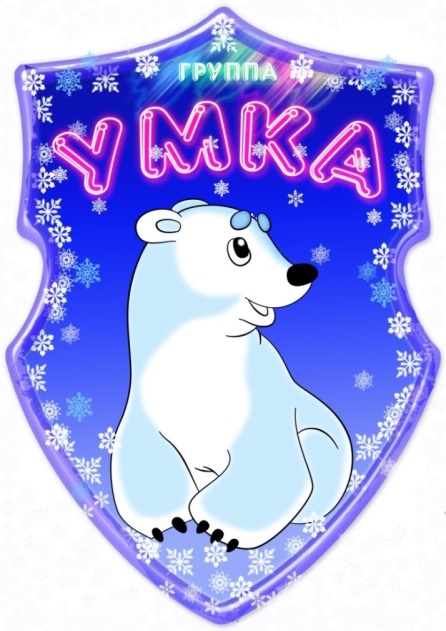 на ДОП «УМКА»для детей3-5 лет-Развитие мышления, памяти, внимания. -Расширение словарного запаса и   общего кругозора детей -Развитие мелкой моторики                     Занятия:Каждое занятие включает вербальные игры, игры на развитие    зрительной памяти и внимания.Упражнения пальчиковой гимнастики.Практические задания и игры – на развитие логики и творческого мышления, зрительно-моторной координации, произвольности.Занятия с детьми проводятся 1 раз в неделю длительностью до 20 минутфронтально по 4 – 5 человек;Педагог- психолог: Емельянова Елена Владимировна    Наш детский сад          приглашает детей 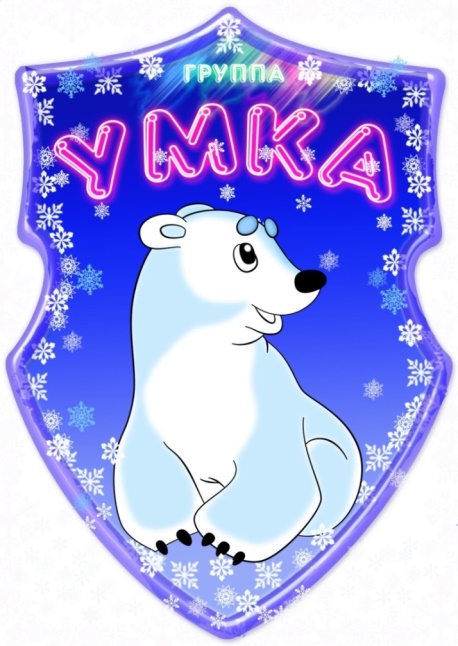       на  ДОП«УМКА - УМНЫЕ ИГРЫ»     для детей 5 -7лет                  Умственное воспитание детей в игре. С помощью игр дети приучаются самостоятельно мыслить, использовать полученные знания в различных условиях в соответствии с поставленной задачей. Занятия проводятся в доступной и интересной форме: разнообразных дидактических и развивающих играх и упражнениях с использованием различного иллюстративного и словесного материала: загадки, считалки, упражнения, веселые картинки, обеспечивающие наглядно-образный и наглядно-действенный характер обучения.Развивающий и образовательный эффект данного курса занятий проявляется прежде всего в интересе детей к разным видам упражнений и игр, который со временем перерастает в познавательный мотив деятельности детей. Дети становятся более активными и уверенными в своих силах .Форма проведения:Наполняемость группы до 5 человекПродолжительность занятия  30 минут1 раз в неделю,  во второй половине дня                  Педагог- психолог: Емельянова Елена Владимировна